 MODÈLE DE REGISTRE DE SOUMISSIONS POUR ARCHITECTES				 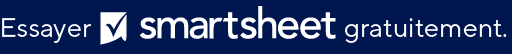 ID DE PROJETID DE PROJETNOM DU PROJETNOM DU PROJETEMPLACEMENTEMPLACEMENTEMPLACEMENTEMPLACEMENTEMPLACEMENTEMPLACEMENTEMPLACEMENTEMPLACEMENTEMPLACEMENTEMPLACEMENTEMPLACEMENTSOUS-TRAITANTSOUS-TRAITANTSOUS-TRAITANTSOUS-TRAITANTSOUS-TRAITANTIDENTIFIANT DE L’ÉLÉMENTNOM DE L’ÉLÉMENTPARTIE RESPONSABLEDATE DE RÉCEPTIONRÉFÉRENCERÉFÉRENCERÉFÉRENCESTATUTSTATUTSTATUTSTATUTSTATUTSTATUTDATE DE RETOURDATE DE RETOURCOPIES ÀCOPIES ÀCOPIES ÀCOPIES ÀIDENTIFIANT DE L’ÉLÉMENTNOM DE L’ÉLÉMENTPARTIE RESPONSABLEDATE DE RÉCEPTIONSE RÉFÉRER ÀDATE 
D’ENVOIDATE DE RETOUR EN ATTENTE APPROUVÉ APPROUVÉ
TEL QUE NOTÉ REFUSÉ
– RENVOI INCOMPLET
–RENVOI INCOMPLETDATE DE RETOURDATE DE RETOUR DOSSIER CHAMP PROPRIÉTAIRE SOUS-TRAITANT123123123123123123EXCLUSION DE RESPONSABILITÉTous les articles, modèles ou informations proposés par Smartsheet sur le site web sont fournis à titre de référence uniquement. Bien que nous nous efforcions de maintenir les informations à jour et exactes, nous ne faisons aucune déclaration, ni n’offrons aucune garantie, de quelque nature que ce soit, expresse ou implicite, quant à l’exhaustivité, l’exactitude, la fiabilité, la pertinence ou la disponibilité du site web, ou des informations, articles, modèles ou graphiques liés, contenus sur le site. Toute la confiance que vous accordez à ces informations relève de votre propre responsabilité, à vos propres risques.